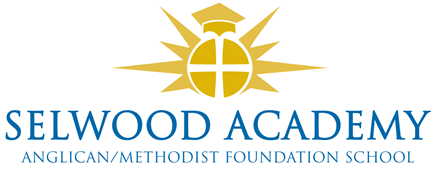 Current Trustees (Directors) 2020-21Academy Board MembersMrs C Cardnell			ChairMr C Bailey-Green		Vice-ChairMr D Hooton			Anglican FoundationMr R Phillips			Methodist FoundationMrs K Kirkwood			TrusteeMrs J Gamble			TrusteeMrs E Denne			TrusteeMrs L Puttock			TrusteeTrustee namePositionStart dateEnd dateVacancyEx-Officio Anglicann/an/aMr D HootonFoundation Anglican11/02/202010/02/2024Rev G SlingoEx-Officio Methodist30/01/2020n/aMr R PhilipsFoundation Methodist12/11/201911/11/2023Mr D JeffriesHeadteacher01/01/2021n/aVacancyElected Staffn/an/aMrs M BaileyElected Support Staff01/09/201831/07/2022Ms E DenneElected Parent12/02/201911/02/2023Ms J GambleElected Parent12/02/201911/02/2023VacancyElected ParentVacancyElected ParentVacancyElected ParentMrs C Cardnell (Chair)Community06/07/201705/07/2021Mr C Bailey-Green Community18/12/201617/12/2020Mrs L PuttockCommunity11/6/201910/06/2023Mrs K KirkwoodCommunity18/12/201617/12/2020VacancyCo-optedVacancyCo-opted